                                                                                  KOTKIPoniedziałek 13.12.2021I „Prezent dla Mikołaja”- zapoznanie dzieci z wierszem Doroty Gellner. Nauka wiersza na pamięć.                   „Prezent dla Mikołaja” Dorota GellnerA ja się bardzo, bardzo postarami zrobię prezent dla Mikołaja.Zrobię mu szalik piękny i nowy,żeby go nosił w noce zimowei żeby nie zmarzł w szyję i w uszy,gdy z burej chmury śnieg zacznie prószyć.Niech się ucieszy Mikołaj Święty –tak rzadko ktoś mu daje prezenty.II „Szalik dla Mikołaja” – praca plastyczna.Rodzic z dzieckiem  wspólnie wykonają świąteczny szalik (praca zbiorowa). Dziecko wycina nożyczkami różne elementy z papieru kolorowego, gazet itp.. , które są dostępne w mieszkaniu domu.. Przyklejają też inne ozdoby.III „Na ziemi zostaje”- zabawa ruchowa.Link do zabawy z YouTube: https://www.youtube.com/watch?v=S5TFdKc6TB4Miłej zabawy!!!Wtorek 14.12.2021I „O Świętym Mikołaju” – zapoznanie dzieci z historią Świętego Mikołaja. oprac. Beata Krysiak. „O Świętym Mikołaju”            Bardzo dawno temu, w krainie Licja, w bogatej rodzinie urodził się chłopiec o imieniu Mikołaj. Już jako dziecko był bardzo dobry. Wszystkim tym, co miał, dzielił się z innymi. Bardzo go cieszyło pomaganie ludziom, a najbardziej dzieciom. Gdy dorósł, nadal dzielił się całym swoim bogactwem. Rozdawał swój majątek biednym, karmił głodnych, sprawiał niespodzianki dzieciom. Z udzielania pomocy nie zrezygnował nawet wtedy, kiedy został biskupem. Każdej nocy wychodził z domu i zostawiał woreczki z pieniędzmi pod drzwiami biednych ludzi. Za wszystkie swoje dobre uczynki Mikołaj otrzymał dar czynienia cudów. Dzięki swojej magicznej mocy m.in.: ocalił rozbitków z fal morskich podczas burzy, sprawił, że pomimo braku deszczu i suszy urosło zboże. Mikołaj był wrażliwy na cierpienie zwierząt. Nie tylko potrafił chronić stado bydła przed atakami wilków, ale także chronił wilki przed śmiercią z powodu głodu i zimna. Opiekował się wszystkimi żywymi stworzeniami, nawet myszami  i szczurami. Legenda głosi, że za swoją dobroć Mikołaj został obdarowany domem w Laponii na biegunie północnym. To w nim, aż do dziś, przez cały rok zbiera siły, aby w jednym miesiącu – grudniu – przynieść prezenty dla wszystkich dzieci na świecie. Wcześniej czyta bardzo wiele listów, które piszą do niego głównie dzieci. Zbiera o nich informacje, czy są grzeczne, czy słuchają się swoich rodziców, czy są miłe i uprzejmie dla swoich koleżanek i kolegów. We wszystkich czynnościach Mikołajowi pomagają elfy i inni pomocnicy. Czy Mikołaj mieszkający w Laponii jest tym samym Mikołajem z Licji? Tego tak naprawdę nie wie nikt…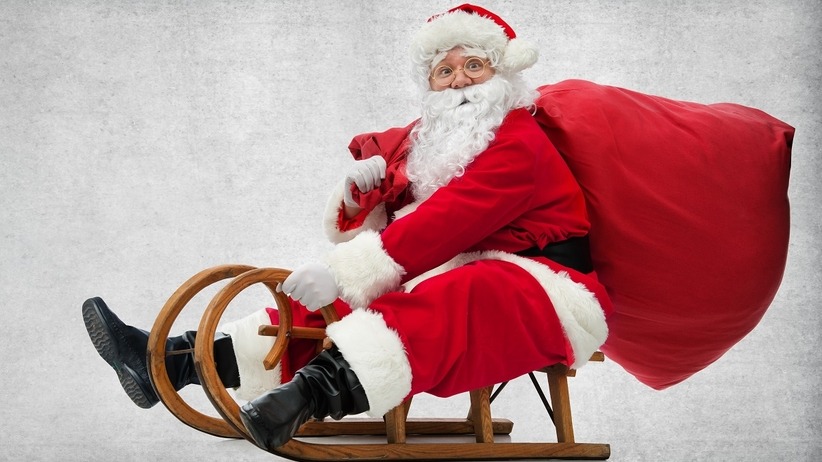 Pytania do wysłuchanego tekstu:    Gdzie mieszka Święty Mikołaj?    Co robi Mikołaj przez cały rok, zanim nadejdą święta Bożego Narodzenia?    Jak wygląda Mikołaj?II „Lolek ratuje święta” – opowieść ruchowa z lwem Lolkiem.Link: https://www.facebook.com/TaniecDlaDzieci/videos/442161490755492Miłej zabawyŻyczymy dużo zdrówka i do zobaczenia:)